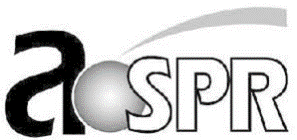 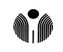 AOSPR 2015 Form of CertificationTo: Dr. Shunsuke Nosaka,   Congress President of AOSPR 2015 & 51ST JSPRThis is to certify that the applicant indicated below has been working at our institute for aperiod stated below.Authorized Signature　　　　　　　　　　　　　　　　　　　　　　　　　Name of applicant:Nationality:Name of Institution:Period of stay:Specialty:Date:Certified by:Name of Institution:Address: